Planning Committee Meeting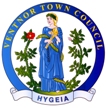 AgendaPlanning Committee MeetingAgendaPlanning Committee MeetingAgendaItemSubjectPurposeAppointment of Chair for this meetingDecisionApologies for AbsenceRecordDeclarations of InterestRecordA Public Forum for up to 15 MinutesA Public Forum for up to 15 MinutesA Public Forum for up to 15 MinutesMinutes of Meeting of 4 May 2021DecisionPlanning Applications21/00969/HOU:   38 Castle Close21/00905/FUL:      St Rhadagunds, Undercliff Drive, St Lawrence21/00911/FUL:      Premier Store, 37 High Street21/00894/FUL:      Under Rock, Shore Road, Bonchurch21/00859/HOU:   11 Fishers, St Lawrence21/00518/FUL:      Former Burlington Hotel Site, Bellevue Road21/00990/FUL:      The Gaiety, Esplanade21/01004/FUL:      Horseshoe Cottage, Shore Road, Bonchurch21/00961/DIS:       Ammersee, Shore Road, Bonchurch21/00960/DIS:       The Dell, The Pitts, Bonchurch21/00742/RVC:      53 Gills Cliff RoadDecisionDecisionDecisionDecisionDecisionDecisionDecisionDecisionDiscussionDiscussionDiscussionPlanning Committee Action ListDiscussionA Public Forum for up to 15 MinutesA Public Forum for up to 15 MinutesA Public Forum for up to 15 Minutes